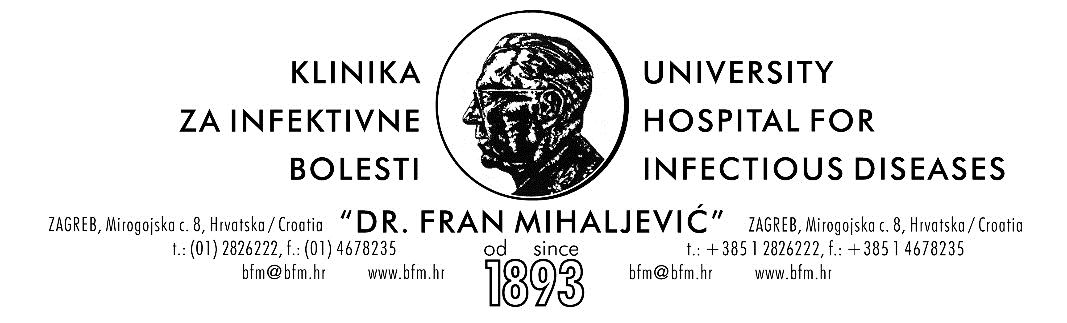 Dokumentacija za provedbu postupka jednostavne nabavePredmet nabave: Radovi instaliranja rashladne opremeEvidencijski broj: 40/2022 JNPrva izmjena Dokumentacije – Način određivanja cijene ponude, kriterij II. nefinancijski dio, Rok za dostavu ponudaU.br. 01-143-7-2022Zagreb, ožujak 2022.Podaci o NaručiteljuNaziv naručitelja: Klinika za infektivne bolesti “Dr. Fran Mihaljević”Sjedište naručitelja: Mirogojska cesta 8, 10000 ZagrebOIB: 47767714195Broj telefona: 01/2826-222  (centrala)Broj telefaksa: 01/2826-131Internetska adresa. www.bfm.hrAdresa elektroničke pošte: bfm@bfm.hr Podaci o osobi zaduženoj za kontaktIme i prezime: Robert Horvat, univ. spec. oec., Josip Slobodić, mag. oec., Filip Crnogorac, mag. oec.Broj telefona  01/2826-163; 01/2826-211Broj telefaksa 01/2826-131Adresa elektroničke pošte: nabava@bfm.hr Podaci o postupkuPredmet nabave: Radovi instaliranja rashladne opremeEvidencijski broj nabave: 40/2022 JNCPV: 45331230-7 Radovi instaliranja rashladne opreme Nakon okončanja postupka nabave: Sklopit će se ugovorRok isporuke: 90 dana od sklopljenog ugovora ili kraće sukladno roku navedenom u ponudbenom listu.Procijenjena vrijednost: 400.000,00 kn bez PDV-aGrupe: Predmet nabave nije podijeljen u grupeOdredbe o grupama (ako je predmet nabave podijeljen na grupe)Sukladno članku 204. stavak 3. Zakona o javnoj nabavi, ponuditelj može podnijeti ponudu za jednu ili obje grupe predmeta nabave.Za svaku grupu podnosi se posebna ponuda.Zajedničke dokumente (tražene dokaze sposobnosti - točka 5. ovih uputa) ponuditelj može uvezati u jednu ponudu, a ponudbeni list i troškovnik potrebno je dostaviti za svaku grupu za koju se ponuditelj javlja posebno. Ponuditelj za pojedinu grupu može dostaviti samo jednu ponudu.Podaci o predmetu nabaveKoličina: količina je iskazana u troškovniku i predstavlja okvirne potrebe NaručiteljaTroškovnik i specifikacije: Troškovnik se nalazi u zasebnom Excel dokumentu.Odredbe o troškovniku: Ponuditelji su dužni ispuniti troškovnik za cjelokupni predmet nabave odnosno cjelokupnu grupu nabave ako je predmet nabave podijeljen na grupe. Ponuditelj mora ispuniti sve tražene stavke (stupce i retke) iz troškovnika.Ponuditelj je obvezan u ponudi dostaviti u cijelosti popunjen Troškovnik iz kojeg mora biti vidljivo ispunjavanje svih zahtjeva koji se odnose na predmet nabave ili su s njim neposredno povezani.Ponuditelj popunjava troškovnik na način kako je traženo obrascem. Ponuditelj je u obvezi ispuniti troškovnik u skladu sa zahtjevima iz ove dokumentacije o nabavi te ne smije mijenjati tekst ili količine navedene u troškovniku. Ponuditelj treba popuniti priloženi troškovnik - upisati sve jedinične cijene stavaka i ukupne cijene stavaka, kao i cijenu ponude bez poreza na dodanu vrijednost.Ukoliko određenu stavku troškovnika ponuditelj neće naplaćivati, odnosno, ukoliko ju nudi besplatno ili je ista uračunata u cijenu neke druge stavke, ponuditelj je u troškovnicima za istu stavku obvezan upisati iznos „0,00“.Prilikom popunjavanja troškovnika, Ponuditelj ukupnu cijenu jedne stavke u grupi izračunava kao umnožak količine stavke po jedinici mjere koju je zadao (tražio) Naručitelj i jedinične cijene stavke bez poreza na dodanu vrijednost (u daljnjem tekstu: PDV) i upisuje ju u stupac „Iznos“. Zbroj svih ukupnih cijena stavki u grupi čini ukupnu cijenu ponude bez PDV-a za tu grupu. Posebno se iskazuje i ukupna cijena ponude sa PDV-om.Naručitelj je odredio jedinicu mjere za svaku pojedinu stavku, a naznačena je u stupcu troškovnika pod nazivom „Mjera“. Stupac „Jedinična cijena“ u troškovniku odnosi se na jediničnu cijenu po jedinici mjere.Ostale podatke koje naručitelj traži troškovnikom (npr. trgovački naziv proizvoda, zaštićeni naziv, naziv proizvođača, kataloške oznake, itd.) ponuditelj mora upisati točno i potpuno, a da se naručitelju omogući pretraga, kako na internetskim stranicama drugih institucija, tako i u dostavljenim dokazima tehničke i stručne sposobnosti koji se traže u dokumentaciji (primjerice, ako se u troškovniku traži unos kataloških oznaka, upisani podaci o kataloškom broju naručitelju moraju biti vidljivi u katalogu, bilo da se katalog dostavlja odmah uz ponudu, ili na traženje naručitelja nakon javnog otvaranja ponuda.Ponuđena roba mora u cijelosti zadovoljiti sve tražene specifikacije koje se nalaze u troškovniku, odnosno, ukoliko ponuditelj nudi drugi jednakovrijedan proizvod, isti treba imati karakteristike proizvoda na koji se naručitelj primjera radi pozvao. Jednakovrijedni proizvod mora zadovoljiti sve tražene karakteristike navedene u stavci troškovnika.Ako ponuditelj ne ispuni troškovnik u skladu sa navedenim u ovoj točki ili u troškovniku promijeni tekst, opis predmeta nabave, potrebne količine i slično, smatrat će se da je takav troškovnik nepotpun i nevažeći te će ponuda biti odbijena.Pregled prostora: Zainteresirani gospodarski subjekti mogu izvršiti pregled prostora (provjera prostora na kojoj će se odvijati navedeni radovi) svaki radni dan od 09,00 do 14,00 sati, uz obaveznu prethodnu telefonsku najavu kod gsp. Krunoslava Erenta, na broj 091/4012 609, svaki radni dan od ponedjeljka do petka. Gospodarski subjekti snose vlastitu odgovornost za pažljivu procjenu dokumentacije o nabavi i za bilo koju promjenu dokumentacije o nabavi koja se objavi tijekom trajanja postupka nabave. Gospodarski subjekti snose vlastitu odgovornost za pažljivu procjenu prostora, kao i za pribavljanje pouzdanih informacija koje se tiču bilo kojeg uvjeta i obveza koje mogu na bilo koji način utjecati na iznos ponude ili prirodu nabave.Osnove za isključenje i dokaziOSNOVE ZA ISKLJUČENJEPonuditelj u postupku nabave mora dostaviti slijedeće dokaze o da ne posjeduje osnove za isključenje:Potvrda Porezne uprave o nepostojanju duga, ilivažeći jednakovrijedan dokument nadležnog tijela države sjedišta gospodarskog subjekta ili ako se u državi sjedišta gospodarskog subjekta ne izdaje potvrda nadležnog tijela ili jednakovrijedan dokument, gospodarski subjekt ili osoba ovlaštena po zakonu za zastupanje gospodarskog subjekta dostavlja izjavu pod prisegom ispred nadležne sudske ili upravne vlasti ili bilježnika ili nadležnog strukovnog ili trgovinskog tijela u državi sjedišta gospodarskog subjekta ili izjavu s ovjerenim potpisom kod bilježnika. Potvrda ne smije biti starija od 30 dana računajući do dana roka za dostavu ponuda. Ponuda Ponuditelja koji dostavi potvrdu Porezne Uprave stariju od 30 dana biti će odbijena.DOKAZI O SPOSOBNOSTIPonuditelj u postupku nabave mora dostaviti slijedeće dokaze o sposobnosti:Ponuditelj mora u postupku javne nabave dokazati svoj upis u sudski, obrtni, strukovni ili drugi odgovarajući registar države sjedišta gospodarskog subjekta. Dokumenti kojima se dokazuje sposobnost:Izvadak iz sudskog, obrtnog, strukovnog ili drugog odgovarajućeg registra države sjedišta kojim ponuditelj dokazuje upis u sudski, obrtni, strukovni ili drugi odgovarajući registar države sjedišta,ako se u državi sjedišta gospodarskog subjekta ne izdaje potvrda iz točke 1., gospodarski subjekt dostavlja izjavu s ovjerom potpisa kod nadležnog tijela.Popis ugovoraPopis ugovora mora sadržavati vrijednost izvršene usluge, datum, mjesto izvršenja i naziv druge ugovorne strane te potpis i pečat ponuditelja.Smatra se da je uvjet tehničke i stručne sposobnosti ponuditelja vezan uz predmet nabave ako su radovi isti ili slični predmetu nabave.Ponuditelj mora dokazati da je, u svakoj od 2 kalendarske godine koje prethode godini početka postupka ove nabave, uredno pružio najmanje tri (3) ugovora iste ili slične predmetu nabave čija zbrojena vrijednost mora biti minimalno u iznosu procijenjene vrijednosti nabave. Izjava s podacima o angažiranim tehničkim stručnjacima, neovisno o tome pripadaju li izravno gospodarskom subjektu, a koji će biti uključeni u izvršenje ugovora, sukladno minimalnim razinama sposobnosti: Važeće Rješenje, izdano od strane Hrvatske agencije za zaštitu okoliša, o pravu obavljanja djelatnosti prikupljanja, provjere propuštanja, ugradnje i održavanja te servisiranja opreme i uređaja koji sadrže tvari, koje oštećuju ozonski sloj, ili fluorirane stakleničke plinove ili o njima ovise  - rashladni i klimatizacijski uređaji i oprema te dizalice topline ( sukladno čl. 67. st. 1 Zakona o zaštiti zraka NN 130/11, 47/14)Važeće Uvjerenje Ministarstva zaštite okoliša i energetike o položenom stručnom ispitu za obavljanje djelatnosti prikupljanja, provjere propuštanja, ugradnje i održavanja ili servisiranja rashladnih i klimatizacijskih uređaja te dizalica topline – kategorija I, za jednu  (1) stručnu osobu.Gospodarski subjekt mora dokazati da raspolaže ljudskim potencijalom – tehničkim stručnjacima potrebnim za izvršenje ugovora i to:       1. najmanje jednog (1) ovlaštenog inženjera – završen diplomski sveučilišni ili diplomski stručni studij tehničkog smjera (strojarstvo, elektrotehnika i sl.)       2. najmanje četiri (4) izvršioca (KV, VKA, radnik strojarske struke, električar, elektroničar, elektrostrojar, elektrotehničar, serviser rashladne opreme ili druge slične tehničke struke) Izjava o servisu u kojoj Ponuditelj navodi da može osigurati jednom godišnje redovni servis uređaja unutar trajanja jamstvenog roka. Ponuditelj je izjavi dužan navesti naziv, adresu i kontakt servisa.Ponuditelj je dužan dostaviti  Eurovent certifikat za testiranje perfomansi uređaja i ocjenjivanje prema europskim standardima.Svi dokazi koji se dostavljaju mogu se dostaviti u neovjerenim preslikama.Odredbe o zajednici gospodarskih subjekata, podugovarateljima i oslanjanju na sposobnosti drugih gospodarskih subjekataU slučaju zajednice gospodarskih subjekata svaki pojedini član zajednice gospodarskih subjekatapojedinačno dokazuje da:nije u jednoj od situacija zbog koje se gospodarski subjekt isključuje iz postupka javne nabave (osnove za isključenje) – sukladno ovoj Dokumentaciji o nabavi,skupno (zajednički) dokazuju da:ispunjavaju tražene kriterije za kvalitativni odabir gospodarskog subjekta (dokaze sposobnosti) sukladno ovoj Dokumentaciji o nabavi.Ukoliko ponuditelj namjerava dati dio ugovora o javnoj nabavi u podugovor jednom ili više podugovaratelja, za svakog podugovaratelja sepojedinačno dokazuje da:nije u jednoj od situacija zbog koje se gospodarski subjekt isključuje ili može isključiti iz postupka javne nabave (obvezne i ostale osnove za isključenje) – sukladno ovoj Dokumentaciji o nabavi.Radi dokazivanja tehničke i stručne sposobnosti Ponuditelj se može osloniti na sposobnost drugih subjekata, bez obzira na pravnu prirodu njihova međusobnog odnosa. U tom slučaju, Ponuditelj mora dokazati Naručitelju da će imati na raspolaganju potrebne resurse za izvršenje ugovora u obliku:Izjave Ponuditelja da će svoje resurse staviti na raspolaganje Ponuditelju za izvršenje predmeta nabave iliUgovora o poslovnoj suradnji za izvršenje predmeta nabaveIzjava o stavljanju resursa na raspolaganje ili Ugovor/Sporazum o poslovnoj/tehničkoj suradnji mora minimalno sadržavati:naziv i sjedište gospodarskog subjekta koji ustupa resurse te naziv i sjedište ponuditelja kojem ustupa resurse,jasno i točno navedene resurse koje stavlja na raspolaganje te način na koji se stavljaju na raspolaganje u svrhu izvršenja ugovora,potpis ovlaštene osobe gospodarskog subjekta koji stavlja resurse na raspolaganje, odnosno u slučaju Ugovora/sporazuma o poslovnoj suradnji potpis i pečat ugovornih strana.Naručitelj će provjeriti postoje li osnove za isključenje sukladno ovoj Dokumentaciji o nabavi kod subjekta na čiju se sposobnost Ponuditelj oslanja te ispunjava li subjekt na čiju se sposobnost Ponuditelj oslanja relevantne kriterije za odabir sukladno ovoj Dokumentaciji o nabavi.Naručitelj će od Ponuditelja zahtijevati da u primjerenom roku ne kraćem od 5 dana zamijeni subjekt na čiju se sposobnost oslonio radi dokazivanja kriterija za odabir ako, utvrdi da kod tog subjekta postoje osnove za isključenje ili da ne udovoljava relevantnim kriterijima za odabir.Pod istim uvjetima, zajednica gospodarskih subjekata može se osloniti na sposobnost članova zajednice ili drugih subjekata.Gospodarski subjekt se može osloniti na sposobnost drugih subjekata radi dokazivanja ispunjavanja kriterija koji su vezani uz obrazovne i stručne kvalifikacije i stručno iskustvo samo ako će ti subjekti pružati usluge ili izvoditi radove za koje se ta sposobnost traži.Provjera ponuditeljaPrije donošenja odluke o odabiru, Naručitelj može od najpovoljnijeg ponuditelja pisanim putem zatražiti dostavu izvornika ili ovjerenih preslika svih dokumenata koji su bili traženi. Ako je gospodarski subjekt već u ponudi dostavio određene dokumente u izvorniku ili ovjerenoj  preslici, nije ih obvezan ponovo dostavljati.Za potrebe dostavljanja dokumenata iz stavka 1. ove točke Naručitelj daje primjereni rok od pet dana od dana dostave zahtjeva.Izvornici ili ovjerene preslike dokumenata iz stavka 1. ovoga članka ne moraju odgovarati prethodno dostavljenim  neovjerenim preslikama dokumenata, primjerice u pogledu datuma izdavanja, odnosno starosti, ali njima ponuditelj mora dokazati da i dalje ispunjava uvjete koje je Naručitelj odredio u postupku nabave.Ako najpovoljniji ponuditelj u određenom roku ne dostavi sve tražene izvornike ili ovjerene preslike dokumenata iz stavka 1. ove točke i/ili ne dokaže da i dalje ispunjava uvjete koje je odredio Naručitelj, Naručitelj će isključiti takvog ponuditelja odnosno odbiti njegovu ponudu.U navedenom slučaju Naručitelj će ponovo izvršiti rangiranje ponuda prema kriteriju za  odabir ne uzimajući u obzir ponudu ponuditelja kojeg je isključio odnosno ponuditelja čiju je ponudu odbio te pozvati novog najpovoljnijeg ponuditelja da dostavi traženo.VAŽNO! Sadržaj ponudePonuditelji ponudu predaju u izvorniku, sa OBVEZNIM sadržajem i prilozima:Ponudbeni list - u cijelosti ispunjen, ovjeren i potpisan – obrazac se nalazi u prilogu ove dokumentacijeTroškovnik - u cijelosti ispunjen, ovjeren i potpisan – obrazac se nalazi u prilogu ove dokumentacije kao zasebna excel datotekaDokazi iz točke 5Izjava o necjenovnom kriteriju za bodovanje (ako je traženo ovom Dokumentacijom)Napomena (ako je predmet nabave podijeljen na grupe): Za svaku grupu podnosi se posebna ponuda.Zajedničke dokumente (tražene dokaze sposobnosti - točka 5. ovih uputa) ponuditelj može uvezati u jednu ponudu, a ponudbeni list i troškovnik potrebno je dostaviti za svaku grupu za koju se ponuditelj javlja posebno.Način određivanja cijene ponudeCijena ponude izražava se za cijeli predmet nabave odnosno grupu, ako je predmet nabave podijeljen na grupe. U cijenu trebaju biti uračunati svi zavisni troškovi bez PDV-a, koji se iskazuje zasebno iza cijene.Ukupnu cijenu ponude čini cijena ponude s PDV-om.Ponuditelj je dužan ponuditi, tj. upisati jedinične cijene i ukupne cijene za svaku stavku na način kako je to određeno u troškovniku, te cijenu ponude bez PDV-a, PDV i ukupnu cijenu ponude s PDV-om.Ponuditelj mora iskazati cijenu izraženu u hrvatskim kunama u apsolutnom iznosu na najviše dvije decimale. Navedeno se odnosi na jediničnu cijenu, cijenu pakiranja i ukupnu cijenu bez i sa PDV-om.U cijenu ponude bez poreza na dodanu vrijednost moraju biti uračunati svi troškovi i popusti.Cijena ponude piše se brojkama.Ako je cijena najpovoljnije ponude veća od procijenjene vrijednosti nabave naručitelj može nakon isteka roka za dostavu ponude poništiti postupak javne nabave ukoliko nema ili neće imati osigurana sredstva, sukladno čl. 298. st. 1 t. 9. ZJN 2016.Javni naručitelj može koristiti pravo na pretporez te sukladno čl. 294. ZJN 2016 uspoređuje cijene dostavljenih ponuda bez PDV-a.Ako ponuda sadržava računsku pogrešku ili ako se čini da je ponuda izuzetno niska, javni naručitelj će, sukladno čl. 289., čl. 293. i čl. 294. ZJN 2016 te čl. 31. Pravilnika, od ponuditelja zatražiti objašnjenje ili prihvat ispravka računske pogreške, a ponuditelj je dužan odgovoriti u roku od pet dana od dana zaprimanja zahtjeva.Cijena ponude je nepromjenjiva za vrijeme trajanja ugovora o javnoj nabavi. Ponuditelj treba ispuniti jediničnim cijenama sve stavke navedene u troškovniku.Ako ponuditelj nije u sustavu poreza na dodanu vrijednost ili je predmet nabave oslobođen poreza na dodanu vrijednost, na mjesto predviđeno za upis cijene ponude s porezom na dodanu vrijednost, upisuje se isti iznos kao što je upisan na mjestu predviđenom za upis ponude bez poreza na dodanu vrijednost, a mjesto predviđeno za upis iznosa poreza na dodanu vrijednost ostavlja se prazno.Odabir za kriterij je ekonomski najpovoljnija ponuda (60% kriterija čini cijena, 30% kriterija čini jamstveni rok a 10% kriterija čini odaziv na servisnu intervenciju).Odnos cjenovnog i necjenovnog dijela ponude: Bodovi se zaokružuju na dvije decimale.KRITERIJI ZA ODABIR EKONOMSKI NAJPOVOLJNIJE PONUDE I NJIHOV RELATIVAN ZNAČAJ:Kriterij I – financijski dioSastav i ocjenjivanje odabira sukladno kriteriju cijena ponude:Maksimalni broj bodova koji ponuditelj može ostvariti prema ovom kriteriju je 60,00. Maksimalni broj bodova (60,00) dodijeliti će se ponudi s najnižom cijenom. Bodovna vrijednost prema ovom kriteriju izračunava se prema slijedećoj formuli: P = Pl/Pt x 60,00 (P – broj bodova koji je ponuda dobila za ponuđenu cijenu (na dvije decimale); Pl - najniža cijena ponuđena u postupku javne nabave;Pt – cijena ponude koja je predmet ocjene; 60,00  maksimalni broj bodova)Kriterij II – nefinancijski dio                Maksimalni broj bodova koji ponuditelj može dobiti po ovom kriteriju je 30,00.Bodovanje – Jamstvo:*Jamstveni rok se iskazuje u godinama i kao cijeli broj. Ukoliko Ponuditelj u ponudi ne dostavi ispravno popunjeni Prilog 2. – Izjava o jamstvenom roku, sukladno uputama DON-a njegovoj će ponudi biti dodijeljeno 0 (nula) bodova.U svrhu evaluacije necjenovnog kriterija – jamstvo, ponuditelji su obvezni priložiti, kao sastavni dio ponude, Izjavu osobe ovlaštene po zakonu za zastupanje gospodarskog subjekta o trajanju jamstvenog roka (Prilog 2).Kao minimalni jamstveni rok, Naručitelj je odredio 3 godine, što se boduje sa 0 bodova, a maksimalno više od 5 godina što se boduje sa 30 bodova.Kriterij III – nefinancijski dioMaksimalno dozvoljeno vrijeme za odaziv na servisnu intervenciju je 24 sata.Bodovi za ponuđeni kraći rok od maksimalnog dodjeljivat će se prema sljedećoj tablici: Bodovanje – Odaziv na servisnu intervenciju:U svrhu evaluacije necjenovnog kriterija – odaziv na servisnu intervenciju, ponuditelji su obvezni priložiti, kao sastavni dio ponude, Izjavu osobe ovlaštene po zakonu za zastupanje gospodarskog subjekta o odazivu na servisnu intervenciju (Prilog 3).Način izrade i dostave ponudePonuda se izrađuje na način da čini cjelinu i uvezuje na način da se onemogući naknadno vađenje ili umetanje listova.Stranice ponude se označavaju na način da je vidljiv redni broj stranice i ukupan broj stranica ponude- rukom se numeriraju stranice, od prve do zadnje stranice uključujući sve papire uvezene jamstvenikom (primjerice ponuda s ukupno 20 stranica se označava na slijedeći način: 1/20, 2/20, 3/20 itd.)Ponuda se piše neizbrisivom tintom. Ispravci u ponudi moraju biti izrađeni na način da su vidljivi. Ispravci moraju uz navod datuma ispravka biti potvrđeni potpisom ponuditelja.Ponuda se dostavlja na hrvatskom jeziku, pisana latiničnim pismom, osim gdje je Naručitelj izričito dozvolio upotrebu stranog jezika. Pri izradi ponude gospodarski subjekt se mora pridržavati zahtjeva i uvjeta iz dokumentacije o nabavi te ne smije mijenjati ni nadopunjavati tekst dokumentacije o nabavi, tražene uvjete iz obrazaca, ponudbenog lista ili troškovnika.Ponuda mora biti uvezana jamstvenikom u nerastavljivu cjelinu. Uvezanu ponudu potrebno je zapečatiti stavljanjem naljepnice na krajeve jamstvenika te otisnuti žig Ponuditelja.Ponuditelj podnosi ponudu poštom preporučeno ili neposrednom dostavom na adresu naručitelja: Klinika za infektivne bolesti „Dr. Fran Mihaljević“, Mirogojska cesta 8, 10000 Zagreb.Ponuda se dostavlja u zatvorenoj omotnici. Na omotnici ponude mora biti naznačeno: Naziv i adresa naručiteljaNaziv i adresa ponuditeljaEvidencijski broj nabavePredmet nabaveNaznaka „NE OTVARAJ“.Zbog trenutne situacije uzrokovane javnozdravstvenim hitnim stanjem zbog pandemije COVID 19 virusa (koronavirusa), bez obzira na način izrade ponude naznačen u točki 10. Dokumentacije o nabavi, ponude se predaju isključivo na e-mail nabava@bfm.hr zaključno do propisanog roka.Ponude poslane nakon navedenog roka neće biti razmatrane.Sve dokumente koji se u Dokumentaciji traže, a u ponudi se moraju predati u originalu, Ponuditelji dostavljaju skenirane u jednom pdf dokumentu.Rok valjanosti ponudeRok valjanosti ponude je najmanje 60 dana od krajnjeg roka za dostavu ponuda.Rok za dostavu ponuda18.03.2022. godine do 15:30 sati, bez obzira na način dostave. Ponude zaprimljene nakon tog roka Naručitelj neće razmatrati te će biti vraćene ponuditelju neotvorene.Za vrijeme roka za dostavu ponuda, Ponuditelji mogu zatražiti objašnjenja i izmjene vezane uz Poziv na dostavu ponude, a najkasnije prethodni dan do 12:00h prije dana u kojem je rok za dostavu ponuda. Objašnjenja i izmjene se traže pisanim putem na e-mail adresu: nabava@bfm.hr Zbog trenutne situacije uzrokovane javnozdravstvenim hitnim stanjem zbog pandemije COVID 19 virusa (koronavirusa), bez obzira na način dostave naznačen u točki 10. Dokumentacije o nabavi, ponude se predaju isključivo na e-mail nabava@bfm.hr zaključno do propisanog roka.Ponude poslane nakon navedenog roka neće biti razmatrane.Sve dokumente koji se u Dokumentaciji traže, a u ponudi se moraju predati u originalu, Ponuditelji dostavljaju skenirane u jednom pdf dokumentu.Izmjene i dopuneNaručitelj tijekom roka za dostavu ponuda ima pravo izmijeniti Dokumentaciju o nabavi i troškovnike samoinicijativno ili temeljem upita/ prijedloga zainteresiranog ponuditelja.Ponuditelj može do isteka roka za dostavu ponuda dostaviti izmjenu i/ili dopunu ponude.Izmjena i/ili dopuna ponude dostavlja se na isti način kao i osnovna ponuda s obveznom naznakom da se radi o izmjeni i/ili dopuni ponude.Ponuditelj može do isteka roka za dostavu ponude odustati od svoje dostavljene ponude. Izmjena i/ili dopuna ponude i odustajanje od ponude izvršava se dostavom nove ponude uz dodatnu naznaku na zatvorenoj omotnici/paketu – „Izmjena  ili dopuni dijela ponude koji se dostavlja odvojeno“.Uvjeti plaćanja Ne odobrava se avansno plaćanje. Naručitelj će plaćanje obaviti u roku do najkasnije 60 dana od dana primitka računa u elektroničkom obliku temeljem Zakona o elektroničkom izdavanju računa u javnoj nabavi (Narodne novine, broj: 94/2018) prema cijenama iz ponude s naznakom naziva ugovora (narudžbenice), s pozivom na klasu i urudžbeni broj ugovora. Prilog računu mora biti Zapisnik o primopredaji. Predujam je isključen, kao i traženje sredstava osiguranja plaćanja. Plaćanje se obavlja na IBAN odabranog ponuditelja.Prilozi računu se dostavlja na adresu naručitelja: Klinika za infektivne bolesti „dr. Fran Mihaljević“, 10 000 Zagreb. Naručitelj, temeljem članka 6. i članka 7. Zakona o elektroničkom izdavanju računa u javnoj nabavi, omogućio je prihvat elektronički izdanih računa.Navod o obveznom neposrednom plaćanju podugovarateljimaJavni naručitelj će neposredno plaćati podugovaratelju za dio ugovora koji je isti izvršio osim ako ugovaratelj dokaže da su obveze prema podugovaratelju za taj dio ugovora već podmirene.Ugovaratelj mora svom računu ili situaciji priložiti račune ili situacije svojih podugovaratelja koje je prethodno potvrdio.JamstvaJamstvo za ozbiljnost ponudeTemeljem članka 11. pravilnika o postupku provođenja jednostavne nabave, a u skladu sa zakonom o javnoj nabavi, Naručitelj zahtijeva od gospodarskog subjekta dostavu jamstva za ozbiljnost ponude. Sukladno članku 215. stavku 2. Zakona jamstvo za ozbiljnost ponude je određeno u apsolutnom iznosu i iznosi: 12.000,00 kn (3% od procijenjene vrijednosti)Napomena (ako je predmet nabave podijeljen na grupe): Ponuditelj može dostaviti zbirno jamstvo za više grupa predmeta nabave pri čemu treba voditi računa da ukupan iznos jamstva odgovara zbirnom iznosu svih grupa predmeta nabave za koje se dostavlja ponuda.Jamstvo za ozbiljnost ponude se zahtijeva i aktivira u slučaju: odustajanja ponuditelja od svoje ponude u roku njezine valjanosti, nedostavljanja dokumenata – dokaza koji su osnova za isključenje i uvjeti za dokazivanje sposobnosti gospodarskog subjekta sukladno ZOJN 2016.neprihvaćanja ispravka računske greške, odbijanja potpisivanja ugovora o javnoj nabavi ili okvirnog sporazuma ili nedostavljanja jamstva za uredno ispunjenje ugovora o javnoj nabavi ili okvirnog sporazuma ako okvirni sporazum obvezuje na sklapanje i izvršenjeJamstvo se dostavlja u obliku:bjanko zadužnice ili zadužnice s rokom valjanosti sukladnim roku valjanosti ponude (izvornik, s javnobilježnički ovjerenim potpisom osobe ovlaštene za zastupanje, popunjena u skladu s Pravilnikom o obliku i sadržaju bjanko zadužnice (NN 115/2012) ili bankarske garancije (izvornik, mora biti bezuvjetna na “prvi poziv“ i „bez prigovora“ ) ili neovisno od jamstva kojeg je propisao naručitelj, gospodarski subjekt može dati novčani polog u traženom iznosu na žiro-račun naručitelja (Državni proračun Republike Hrvatske)- IBAN HR1210010051863000160, model 64, u pozivu na broj upisati: 9725-26459-23953-xxxx (evidencijski broj nabave) – opis plaćanja: upisati JZOP (jamstvo za ozbiljnost ponude). Dokaz o uplati novčanog pologa ponuditelj prilaže uz ponudu.Jamstva pod točkama 1 i 2 dostavljaju se obavezno u izvorniku, a način dostave jamstva propisan je ovom Dokumentacijom: Dostava dijela/ dijelova ponude u zatvorenoj omotnici.Ponuditelj može skenirano jamstvo za ozbiljnost ponude priložiti ponudi.Ako tijekom postupka javne nabave istekne rok valjanosti ponude i jamstva za ozbiljnost ponude, javni naručitelj obvezan je prije odabira zatražiti produženje roka valjanosti ponude i jamstva od ponuditelja koji je podnio ekonomski najpovoljniju ponudu u primjerenom roku ne kraćem od pet dana. Jamstvo za uredno ispunjenje ugovoraOdabrani ponuditelj će biti u obvezi, pri zaključenju ugovora o nabavi, Naručitelju dostaviti jamstvo za uredno ispunjenje ugovora. Odabrani će ponuditelj naručitelju predati jamstvo za uredno izvršenje ugovora najkasnije u roku od 10 (deset) dana od dana potpisa ugovora o javnoj nabavi. Jamstvo mora biti u visini od 10% (deset posto) vrijednosti ugovora bez PDV-a, u apsolutnom iznosu. Jamstvo se dostavlja u obliku:1.	bjanko zadužnice ili zadužnice s rokom valjanosti sukladnim roku važenja ugovora (izvornik, s javnobilježnički ovjerenim potpisom osobe ovlaštene za zastupanje, popunjena u skladu s Pravilnikom o obliku i sadržaju bjanko zadužnice (NN 115/2012) ili 2.	bankarske garancije (izvornik, mora biti bezuvjetna na “prvi poziv“ i „bez prigovora“ ) ili 3.	neovisno od jamstva kojeg je propisao naručitelj, gospodarski subjekt može dati novčani polog u traženom iznosu na žiro-račun naručitelja (Državni proračun Republike Hrvatske)- IBAN HR1210010051863000160, model 64, u pozivu na broj upisati: 9725-26459-23953-xxxx (evidencijski broj nabave) – opis plaćanja: upisati JUG (jamstvo za uredno ispunjenje ugovora). Jamstvo za uredno ispunjenje ugovora služi kao osiguranje naručitelju da će ponuditelj ispuniti ugovorene obveze propisane Dokumentacijom, po pravilima struke, na način opisan u troškovniku, te kao osiguranje naručitelju za slučaj povrede ugovorenih obveza.Ukoliko ponuditelj u propisanom roku ne dostavi naručitelju jamstvo za uredno ispunjenje ugovora, naručitelj smatra da je ponuditelj odustao od svoje ponude te će ponovnim rangiranjem ponuda donijeti novu odluku o odabiru ili ako postoje razlozi poništiti postupak javne nabave (čl. 307. st. 7. ZJN 2016).Jamstvo za otklanjanje nedostataka u jamstvenom rokuOdabrani ponuditelj s kojim će Naručitelj sklopiti Ugovor, obvezan je prilikom primopredaje, dostaviti Naručitelju jamstvo za otklanjanje nedostataka u jamstvenom roku za slučaj povrede da nalogoprimac u jamstvenom roku ne ispuni obveze otklanjanja nedostataka koje ima po osnovi jamstva (garancije). Minimalno jamstvo na uređaj iznosi 3 godine.Jamstvo za otklanjanje nedostataka u jamstvenom roku dostavlja se na iznos 10% vrijednosti od ukupne vrijednosti ugovora bez PDV-a, u apsolutnom iznosu.Jamstvo se dostavlja u obliku:bjanko zadužnice ili zadužnice s rokom valjanosti sukladnim jamstvenom roku (izvornik, s javnobilježnički ovjerenim potpisom osobe ovlaštene za zastupanje, popunjena u skladu s Pravilnikom o obliku i sadržaju bjanko zadužnice (NN 115/2012) ili bankarske garancije (izvornik, mora biti bezuvjetna na “prvi poziv“ i „bez prigovora“ ) ili neovisno od jamstva kojeg je propisao naručitelj, gospodarski subjekt može dati novčani polog u traženom iznosu na žiro-račun naručitelja (Državni proračun Republike Hrvatske)- IBAN HR1210010051863000160, model 64, u pozivu na broj upisati: 9725-26459-23953-xxxx (evidencijski broj nabave) – opis plaćanja: upisati JON (jamstvo za otklanjanje nedostataka u jamstvenom roku).Naručitelj će aktivirati jamstvo za otklanjanje nedostataka u jamstvenom roku u ukupnom iznosu u slučajevima da odabrani ponuditelj u jamstvenom roku ne ispuni obveze otklanjanja nedostataka koje ima po osnovi jamstva ili s naslova naknade štete.Prilog 1 – Ponudbeni list	                                                      Potpisivanjem ponude, ponuditelj prihvaća sve uvjete iz Dokumentacije te se u slučaju odabira njegove ponude obvezuje izvršiti predmet nabave u skladu s tim odredbama i za cijene navedene u ponudi i troškovniku, Radovi instaliranja rashladne opreme , Ev.broj: 40/2022 JNPONUDA broj  __________________ GRUPA (ako je primjenjivo)   ______________________________________________ Rok isporuke: Preuzimamo obvezu, ukoliko naša ponuda bude odabrana, isporučivati traženo u roku od ………..……..dana, odnosno ne dužem od 90 dana od dana poslane narudžbe o nabavi ili obostrano potpisnog ugovora.  Rok valjanosti ponude:  ………………………………………………(minimalan rok određen u Dokumentaciji)            Ponuditelj:		                                                                                M.P	               ______________________						   (potpis ovlaštene osobe za zastupanje)U  ____________________________,  ____________ 2022. god. * Napomena: Ako ponuditelj nije u sustavu poreza na dodanu vrijednost ili je predmet nabave oslobođen poreza na dodanu vrijednost, u ponudbenom listu, na mjesto predviđeno za upis cijene ponude s porezom na dodanu vrijednost, upisuje se isti iznos kao što je upisan na mjestu predviđenom za upis cijene ponude bez poreza na dodanu vrijednost, a mjesto predviđeno za upis iznosa poreza na dodanu vrijednost ostavlja se prazno.Prilog 2 – Izjava o jamstvenom rokuJa ________________________________, OIB ili broj OI _____________________________,kao osoba ovlaštena za zastupanje tvrtke __________________________________________,iz _________________________, ulica ____________________________________________ ,  OIB _____________________________izjavljujem da će tvrtka ______________________  uređaj garantirati u roku od _____ godina/e od primopredaje uređaja u prostorima Klinike za infektivne bolesti “Dr. Fran Mihaljević”.Ovu izjavu dajem u svrhu evaluacije nefinancijskog kriterija – jamstveni rok. U _____________________, ___________ 2022._____________________________Žig i potpisPrilog 3 – Izjava o odazivu na servisnu intervencijuJa ________________________________, OIB ili broj OI _____________________________,kao osoba ovlaštena za zastupanje tvrtke __________________________________________,iz _________________________, ulica ____________________________________________ ,  OIB _____________________________izjavljujem da će se tvrtka ______________________  odazvati na servisnu intervenciju u roku od _____ sati/a od poziva ovlaštenih predstavnika Klinike za infektivne bolesti “Dr. Fran Mihaljević”.Ovu izjavu dajem u svrhu evaluacije nefinancijskog kriterija – odaziv na servisnu intervenciju. U _____________________, ___________ 2022._____________________________Žig i potpisPrilog 4 – Izjava o izvršenom pregledu prostoraIzjavljujemo da smo dana ______._____.________ izvršili pregled prostora koji je predmet nabave te potvrđujemo da smo upoznati sa svim činjenicama vezanim za formiranje cijene u postupku jednostavne nabave Radovi na instaliranju rashladne opreme,  ev. broj 40/2022 JN, sukladno točki 4.D. Dokumentacije o nabavi.________________________________________________________  (Žig i potpis osobe ovlaštene za zastupanje gospodarskog subjekta)________________________________________________________(Žig i potpis ovlaštene osobe Klinike i/ ili voditelj tehničke službe)PonudaKriterijPostotakMaksimalan broj bodova-Cijena60,00%60,00Necjenovni dioJamstveni rok30,00%30,00Necjenovni dioOdaziv na servisnu intervenciju10,00%10,00MAKSIMALNO UKUPNOMAKSIMALNO UKUPNO100,00%100,00KriterijRelativni značaj:Cijena60% = 60,00 bodovaKriterijRelativni značaj:Jamstveni rok30% = maksimalno 30,00 bodovaJamstveni rokBroj bodova koji se dodjeljuje3 godine04 godine105 godina20Više od 5 godina30KriterijRelativni značaj:Odaziv na servisnu intervenciju10% = maksimalno 10,00 bodovaOdaziv na servisnu intervencijuBroj bodova koji se dodjeljujeod 24:00 sata nadalje0,00od 12 do 23:59 sati5,00od 0 do 11:59 sati10,00Javni naručitelj: Klinika za infektivne bolesti „Dr. Fran Mihaljević“SjedišteMirogojska cesta 8, 10000 ZagrebOIB47767714195Broj telefona01 2826 130Broj faksa01 2826 131E-mailnabava@bfm.hrNaziv ponuditelja:Naziv ponuditelja:Adresa sjedišta :Adresa sjedišta :OIB :OIB :Broj računa :Broj računa :u sustavu PDV-a :            da                      ne                                   (zaokružiti) Telefon:Telefon:Telefaks:Telefaks:E-mail:E-mail:Adresa za dostavu pošte:Adresa za dostavu pošte:Kontakt osoba/e:Kontakt osoba/e:CIJENA PONUDE ( kn bez PDV-a)slovimaIZNOS  PDV-aCIJENA PONUDE ( kn sa PDV-om)slovima